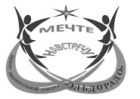 Методические рекомендации  для педагогов «Учебный кабинет дополнительного образования  как особая образовательная среда»Кабинет  –  помещение, предназначенное для специальных  занятий с необходимым для этих занятий оборудованием.Кабинет  УДО  –  помещение  для  занятий,  оснащенное  наглядными  пособиями,  учебным оборудованием,  мебелью  и  техническими  средствами  обучения,  в  котором  проводится образовательная  (учебная,  воспитательная)  и  методическая  работа  по  направлению деятельности.Оборудование,  оформление  и  содержание  кабинета  должно  способствовать  реализации дополнительной  общеобразовательной  программы,  воспитанию  и  развитию  ребенка, формированию детского коллектива.В  связи  с  тем,  что  дополнительное  образование  реализуется  в  сфере  досуга  и  выполняет функции  рекреации и оздоровления, при организации  учебного  процесса  необходимо,  прежде всего,  создать  в  учебном  кабинете  детского  творческого объединения  неформальную  и удобную  для  занятий  обстановку.  Для  этого  следует  организовать  пространство  учебного кабинета, продумать содержательную и эстетическую стороны оформления учебного кабинета.Организация пространства учебного кабинетаВ    учебном  кабинете  следует  рационально  расположить  только  то,  что необходимо  для  текущего учебного процесса, а все лишнее убрать либо в подсобное помещение, либо в шкафы. Это  позволит  избежать  захламленности  кабинета,  а  также  устранить  все,  что  будет  отвлекать учащихся от занятия. Особое внимание нужно уделить  подбору и расположению мебели. Лучше всего подобрать  мебель, максимально отличающуюся от той, которую дети видят в школе. Если для этого нет  возможности,  то  расположение  мебели  в  учебном  кабинете    дополнительного  образования  меньше всего должно напоминать ребятам школьный класс. Мебель необходимо расположить так, чтобы у педагога была возможность подойти к каждому учащемуся для индивидуальной работы с ним в течение занятия, а каждый из учащихся мог без помех подойти к преподавателю. И, конечно, со своего рабочего места педагог должен видеть каждого ребенка.В  учебном  кабинете  в  соответствии  с  техническими  и  санитарно-гигиеническими требованиями  следует  расположить  то  оборудование  и  оснащение,  которое  требуются  на каждом  учебном  занятии.  Все,  что  используется  лишь  на  отдельных  занятиях  при   изучении некоторых учебных тем, нужно убрать в подсобное помещение или шкаф. Особое внимание педагога должно уделяться созданию и поддержанию в рабочем состоянии  необходимых средств технического обеспечения для выполнения программы.Оформление учебного кабинета необходимо начать с информации, которую получают дети и  родители  о  детском  объединении.  Она  размещается  на  входной  двери  (либо  рядом  с  ней).  Поэтому ее оформлению следует уделить особое внимание.Информация на входной двери должна содержать:-  полное название детского объединения;-  фамилию, имя, отчество (полностью) педагога;-  расписание работы  объединения (дни и часы занятий).Место  для  информации  нужно  предусмотреть  и  в  самом  учебном  кабинете.  Содержание такого информационного стенда может быть следующим:-  списки учащихся по группам (в начале учебного года);-  расписание занятий (по группам);-  план массовых мероприятий на год, месяц и т.д.;-  правила поведения учащихся.- информация о последних достижениях детского объединения  и его отдельных учащихся.В содержательном плане оформление учебного кабинета в целом должно включать:- материалы  учебного  характера  —  постоянные  (т.е.  те,  которые  все  время  находятся  в кабинете,  так  как  имеют  отношение  ко  всем  разделам  образовательной  программы)  и  периодические  (т.е.  те,  которыми  пользуются  педагог  и  учащиеся  при  изучении  отдельных  учебных тем).- наиболее интересные материалы по профилю деятельности детского объединения.- материалы общеразвивающего характера (информация о смежных видах деятельности или в  целом историко-культурная информация).- материалы, отражающие тематику данного учебного года. При  оформлении  учебного  кабинета  следует  также  предусмотреть  место  для  учебных  выставок детских творческих работ. На завершающем этапе внимание необходимо уделить эстетическому оформлению кабинета, его озеленению, соблюдению единого стиля.Оборудование учебного кабинетаКоличество  рабочих  столов  и  стульев  должно  соответствовать  количеству  учащихся.  Рабочие  места  должны  быть  оборудованы  в  соответствии  с  возрастными  особенностями.  Размещение,  систематизация  и  хранение  средств  обучения  должно  соответствовать рациональной  организации  труда.  Учебные  пособия  и  оборудование  размещаются  и  хранятся  по  разделам  программы  и  годам  обучения.  Дидактический  и  раздаточный  материал  хранятся  отдельно. Все пособия систематизируются по темам и годам обучения.Общие требования к учебным кабинетам дополнительного образования1.   Работа  учебного  кабинета  дополнительного  образования  МКУДО ЦВР «Эльдорадо» организуется и осуществляется в соответствии с требованиями, предъявляемыми  к учебным кабинетам.2.  Учебный  кабинет  используется  в  соответствии  с  его  паспортом (приложение 1), направленностью  и расписанием занятий объединения. Цель паспортизации учебного кабинета: проанализировать состояние кабинета, его готовность к обеспечению требований стандартов образования, определить основные направления работы по приведению учебного кабинета в соответствие требованиям учебно-методического обеспечения образовательного процесса.3.   Оформление  учебного  кабинета  должно  способствовать  воспитанию  общей  культуры личности  учащихся,  повышению  эффективности  информационного  обслуживания учебно-воспитательного процесса, а также соответствовать эстетическим требованиям.4.  Учебный кабинет должен соответствовать правилам техники безопасности и санитарно-гигиеническим требованиям для учебных кабинетов. 5.  Наполняемость учебного кабинета :5.1.  Нормативная документация- дополнительная общеобразовательная программа;- журнал учёта работы педагога дополнительного образования в объединении;- паспорт учебного кабинета;- план  воспитательной работы;-  инструкции по технике безопасности, пожарной безопасности;5.2. Соблюдение техники безопасности, санитарно – гигиенических правил и норм- создание  безопасных  условий  проведения  учебно  –  воспитательного  процесса  в кабинете; наличие записи в Журнале учёта рабочего времени педагога ДО по технике безопасности с учащимися;-  наличие табличек и памяток по ТБ.- чистота и порядок, соблюдение режима уборок;- соблюдение режима проветривания;-  соблюдение теплового режима;-  соблюдение режима освещённости.Санитарно – гигиенические требования в соответствии с СанПиН 2.4.4.3172-141)  Помещения  для  теоретических  занятий  различной  направленности  предусматриваются из расчета не менее 2,0 м2 на одного учащегося.2)  Уровень  естественного  и  искусственного  освещения  должен  соответствовать гигиеническим  требованиям  к  естественному,  искусственному  и  совмещенному освещению. Учебные кабинеты без естественного освещения не допускаются.3)  Уровень освещённости:- в учебных кабинетах 300 – 500 лк;- в кабинетах художественного творчества 400 – 600 лк;- в помещениях для музыкальных занятий не менее 300 лк;4)  Для  искусственного  освещения  предусматривается  использование  ламп  по  спектру цветоизлучения: белый, тепло-белый, естественно-белый.5)  Температура воздуха должна соответствовать следующим параметрам:- в учебных кабинетах для теоретических занятий, в помещениях для музыкальных занятий,  для  занятий  художественным  творчеством  и  естественнонаучной направленности, в актовом зале, лекционной аудитории - 20 - 22 °C;- в помещениях для занятий хореографией, спортом, техническим творчеством  - 17 - 20 °C;6)  Все  помещения  для  занятий  должны  ежедневно  проветриваться  во  время  перерывов между занятиями, между сменами и в конце дня.7)  Не допускается сквозное проветривание помещений в присутствии детей.8)  После  30  -  45  минут  теоретических  занятий  рекомендуется  организовывать  перерыв длительностью не менее 10 мин.5.3. Соблюдение эстетических требований к оформлению кабинета- оптимальная  целесообразность  организации  пространства  (рабочие  места педагога  и  детей,  наличие  различных  зон:  учебной,  зоны  отдыха);  возможность его  трансформации  в  соответствии  с  характером  деятельности,  спецификой группы, потребностями детей;-  наличие  постоянных  и  сменных  учебно-информационных  стендов,  выставок, иных материалов по профилю деятельности объединения; Наличие творческих работ учащихся по профилю деятельности;- организация  хранения  документов,  дидактических  материалов,  инструментов  и материалов;- эстетика оформления (единство стиля);- современный уровень исполнения;- соответствие  возрасту  и  уровню  восприятия  участников  образовательной деятельности;- творческий подход к оформлению кабинета.5.4. Методическое обеспечение- литература для педагога и учащихся;- наличие учебно – методической литературы по профилю деятельности;-  аудио и видеоматериалы, электронные презентации;- методическая  копилка:  методические  разработки,  методические  рекомендации, разработки занятий, сценарии массовых мероприятий;- наличие наглядных пособий;- раздаточный и дидактический материал;- контрольно-оценочные  материалы  для  проведения  промежуточной   аттестации учащихся.Правила пользования учебным кабинетом1.  Учебный кабинет должен быть  открыт за 15 минут до начала занятий.2.  Учащиеся находятся в кабинете без верхней одежды и  в сменной обуви.3.  Учащиеся находятся в кабинете только в присутствии педагога.4.  Кабинет должен проветриваться в перерывах между занятиями.5.  После окончания занятий проводится влажная уборка кабинета.6.  Педагог и учащиеся должны обеспечивать чистоту и порядок в кабинете. Аттестация и смотр кабинета дополнительного образованияС целью выявление соответствия состояния учебных кабинетов необходимым  условиям организации образовательного процесса, один раз в 5 лет проводится аттестация кабинетов. Экспертная комиссия  оценивает соблюдение требований к кабинету и заполняет аттестационный лист (приложение 2).Смотр кабинета проводится ежегодно. Его цель: организация работы педагогического коллектива по совершенствованию условий образовательного процесса; выявление динамики развития каждого кабинета. По результатам смотра заполняется таблица, по которой можно отследить динамику развития кабинета (приложение 3).Приложение 1ПАСПОРТ учебного кабинета  № ______с. Туринская Слобода, 2018Общая характеристика кабинета:График занятости учебным кабинетом:Нормативно – правовое обеспечение кабинета1.  Федеральный  закон  РФ  от  29.12.2012  г.  №  273  –  ФЗ  «Об  образовании  в  Российской Федерации»2.  Приказ  Министерства  образования  и  науки  РФ  от  29.08.2013  г.  №  1008  «Об утверждении  порядка  организации  и  осуществления  образовательной  деятельности  по дополнительным общеобразовательным программам.3.  Санитарно  –  эпидемиологические требования к устройству, содержанию и организации  режима  работы  образовательных  организаций  дополнительного  образования  детей  СанПиН 2.4.4.3172 – 14 Инвентарная ведомостьОборудование кабинетаТехнические средства обучения учебного кабинетаПлан работы кабинета на ___________Учебно – методический комплексВыставочные стенды и др. материалыПерспективный план развития кабинетаПравила пользования учебным кабинетом:1.  Учебный кабинет должен быть  открыт за 15 минут до начала занятий.2.  Учащиеся находятся в кабинете без верхней одежды и  в сменной обуви.3.  Учащиеся находятся в кабинете только в присутствии педагога.4.  Кабинет должен проветриваться в перерывах между занятиями.5.  После окончания занятий проводится влажная уборка кабинета.6.  Педагог и учащиеся должны обеспечивать чистоту и порядок в кабинете. Правила поведения учащихся в кабинетеИнструкция по технике безопасностиИнструкция по пожарной безопасности(другие инструкции)Приложение 2АТТЕСТАЦИОННЫЙ ЛИСТ КАБИНЕТАКабинет: _________________________________________________________Фамилия, имя, отчество заведующего кабинетом: ___________________________Приложение 3Лист оценки  учебного  кабинета МКУДО «ЦВР «Эльдорадо»Критерии экспертной оценки учебного кабинетаЧлены аттестационной комиссии:                                                                          Подпись:1. ______________________________________________                                     _________________2. ______________________________________________                                     _________________3. ______________________________________________                                     _______________Заведующий кабинетом № ____ приказ №  ____ от _______Площадь кабинета в м 2Число посадочных местОбуч-ся (ДО)ПонедельникВторникСредаЧетвергПятницаСуббота№НаименованиеКоличествоГод приобретенияИнвентарный №1Столы2Стулья3Доска4Аптечка№Наименование ТСОМаркаИнвентарный номер по школе1.2.3. №МероприятиеСрокиОтветственныйПримечание1234№ п/пНаименованиеНаименованиеНаименованиеНаименованиеГод изданияГод изданияДокументация учебного кабинета:Документация учебного кабинета:Документация учебного кабинета:Документация учебного кабинета:Документация учебного кабинета:Документация учебного кабинета:Документация учебного кабинета:1.1Инвентарная ведомость на имеющееся оборудованиеИнвентарная ведомость на имеющееся оборудованиеИнвентарная ведомость на имеющееся оборудованиеИнвентарная ведомость на имеющееся оборудование1.2Должностная инструкция педагогаДолжностная инструкция педагогаДолжностная инструкция педагогаДолжностная инструкция педагога1.3Дополнительная общеобразовательная программаДополнительная общеобразовательная программаДополнительная общеобразовательная программаДополнительная общеобразовательная программа1.4Календарно – тематическое планированиеКалендарно – тематическое планированиеКалендарно – тематическое планированиеКалендарно – тематическое планирование1.5Журнал учёта работы педагога дополнительного образования в объединенииЖурнал учёта работы педагога дополнительного образования в объединенииЖурнал учёта работы педагога дополнительного образования в объединенииЖурнал учёта работы педагога дополнительного образования в объединении1.6План  воспитательной работыПлан  воспитательной работыПлан  воспитательной работыПлан  воспитательной работы1.7Инструкции по технике безопасности, пожарной безопасностиИнструкции по технике безопасности, пожарной безопасностиИнструкции по технике безопасности, пожарной безопасностиИнструкции по технике безопасности, пожарной безопасности1.8Правила поведения в кабинетеПравила поведения в кабинетеПравила поведения в кабинетеПравила поведения в кабинетеУчебные пособияУчебные пособияУчебные пособияУчебные пособияУчебные пособияУчебные пособияУчебные пособия2.1Учебники, рабочие тетради, практикумы и др.Учебники, рабочие тетради, практикумы и др.Учебники, рабочие тетради, практикумы и др.Учебники, рабочие тетради, практикумы и др.Учебники, рабочие тетради, практикумы и др.Учебники, рабочие тетради, практикумы и др.№ п/пНаименование, издательствоНаименование, издательствоНаименование, издательствоГод изданияКол-воПримечание2.2Справочная  литератураСправочная  литератураСправочная  литератураСправочная  литератураСправочная  литератураСправочная  литература2.2.12.3Научная литература  (издания, публикации)Научная литература  (издания, публикации)Научная литература  (издания, публикации)Научная литература  (издания, публикации)Научная литература  (издания, публикации)Научная литература  (издания, публикации)2.3.12.4Электронные средства образовательного назначения (видеоматериалы, аудиоматериалы)Электронные средства образовательного назначения (видеоматериалы, аудиоматериалы)Электронные средства образовательного назначения (видеоматериалы, аудиоматериалы)Электронные средства образовательного назначения (видеоматериалы, аудиоматериалы)Электронные средства образовательного назначения (видеоматериалы, аудиоматериалы)Электронные средства образовательного назначения (видеоматериалы, аудиоматериалы)Вид электронного средстваГодГодНазвание. ТемаНазвание. ТемаПримечание2.4.12.5Цифровые образовательные ресурсыЦифровые образовательные ресурсыЦифровые образовательные ресурсыЦифровые образовательные ресурсыЦифровые образовательные ресурсыЦифровые образовательные ресурсыНазвание ресурса. Тема.Название ресурса. Тема.Название ресурса. Тема.Эл. адрес. (ссылка)Эл. адрес. (ссылка)Примечание2.5.1Дидактические материалыДидактические материалыДидактические материалыДидактические материалыДидактические материалыДидактические материалыДидактические материалы№ п/пНазвание (Тема)Название (Тема)Год КоличествоКоличествоПримечание4.1.Памятки. ИнструкцииПамятки. ИнструкцииПамятки. ИнструкцииПамятки. ИнструкцииПамятки. ИнструкцииПамятки. Инструкции4.1.1.4.2.Тесты. Творческие задания.Тесты. Творческие задания.Тесты. Творческие задания.Тесты. Творческие задания.Тесты. Творческие задания.Тесты. Творческие задания.4.2.1.4.3.Образцы ученических работ.Образцы ученических работ.Образцы ученических работ.Образцы ученических работ.Образцы ученических работ.Образцы ученических работ.4.3.14.4.Раздаточный материал (карточки для индивидуальной работы)Раздаточный материал (карточки для индивидуальной работы)Раздаточный материал (карточки для индивидуальной работы)Раздаточный материал (карточки для индивидуальной работы)Раздаточный материал (карточки для индивидуальной работы)Раздаточный материал (карточки для индивидуальной работы)4.4.1.4.5.Наглядный материал (таблицы, схемы, муляжи и др.)Наглядный материал (таблицы, схемы, муляжи и др.)Наглядный материал (таблицы, схемы, муляжи и др.)Наглядный материал (таблицы, схемы, муляжи и др.)Наглядный материал (таблицы, схемы, муляжи и др.)Наглядный материал (таблицы, схемы, муляжи и др.)4.5.1.4.6.Дифференцированные задания для учащихся.Дифференцированные задания для учащихся.Дифференцированные задания для учащихся.Дифференцированные задания для учащихся.Дифференцированные задания для учащихся.Дифференцированные задания для учащихся.4.6.1.5.Методические материалыМетодические материалыМетодические материалы№ п/пНазвание (Тема)Название (Тема)Название (Тема)Год изданияГод изданияПримечание5.1Планы занятийПланы занятийПланы занятийПланы занятийПланы занятийПланы занятий5.1.15.2.Контрольные заданияКонтрольные заданияКонтрольные заданияКонтрольные заданияКонтрольные заданияКонтрольные задания5.2.1.5.3.Виды практических работВиды практических работВиды практических работВиды практических работВиды практических работВиды практических работ5.3.1.5.4.Методические рекомендацииМетодические рекомендацииМетодические рекомендацииМетодические рекомендацииМетодические рекомендацииМетодические рекомендации5.4.15.5.Материалы для воспитательной работы (сценарии, планы и др.)Материалы для воспитательной работы (сценарии, планы и др.)Материалы для воспитательной работы (сценарии, планы и др.)Материалы для воспитательной работы (сценарии, планы и др.)Материалы для воспитательной работы (сценарии, планы и др.)Материалы для воспитательной работы (сценарии, планы и др.)5.5.1.6.Мониторинг реализации программыМониторинг реализации программыМониторинг реализации программы6.1.Диагностические материалы (анкеты, опросники)Диагностические материалы (анкеты, опросники)Диагностические материалы (анкеты, опросники)№п/пНазваниеНазваниеНазваниеГодГодПримечание6.1.1.6.2.Результаты мониторингаРезультаты мониторингаРезультаты мониторинга6.3.Аттестационные материалыАттестационные материалыАттестационные материалы№п/пНазвание стенда, уголкаТемы сменного материалаПримечание№Что планируетсяКол-воСрокиОтветственныйРезультатна ____- ______ уч. годна ____- ______ уч. годна ____- ______ уч. годна ____- ______ уч. годна ____- ______ уч. годна ____- ______ уч. год1.2.3.№ п/пБаллыБаллыБаллыБаллыБаллы№ п/п20181Паспорт кабинета1.2.План работы кабинета на год1.2.Перспективный план работы кабинета2. Учебная документация2.1. Дополнительная общеобразовательная программа2.2.Календарно – тематическое планирование3.Учебные пособия3.1.Учебники, рабочие тетради, практикумы и др.3.2.Справочная  литература3.3.Научная литература  (издания, публикации)3.4.Электронные средства образовательного назначения (видеоматериалы, аудиоматериалы)3.5.Цифровые образовательные ресурсы4.Дидактические материалы4.1.Памятки. Инструкции4.2.Тесты. Творческие задания.4.3.Образцы ученических работ.4.4.Раздаточный материал (карточки для индивидуальной работы)4.5.Наглядный материал (таблицы, схемы, муляжи и др.)4.6.Дифференцированные задания для учащихся.5.Методические материалы5.1Планы занятий5.2.Контрольные задания5.3.Виды практических работ5.4.Методические рекомендации5.5.Материалы для воспитательной работы (сценарии, планы и др.)6Мониторинг реализации программы6.1.Диагностические материалы (анкеты, опросники)6.2.Результаты мониторинга6.3.Аттестационные материалы7.Оборудование и устройство кабинета7.1.Соответствие помещения санитарно-гигиеническим нормам и технике безопасности.7.2.Организация рабочего места учителя7.3.Организация рабочего места учащихся. Соответствие мебели санитарно-гигиеническим нормам7.4.Наличие шкафов, специальной мебели для хранения учебного оборудования7.5.Наличие ТСО в кабинете8Общие требования8.1.Эстетичость оформления кабинета.8.2.Систематизация и мобильность материалов.8.3.Наличие постоянных экспозиций (стендов)2018 годМаксимальное количество баллов:93Набранное  количество баллов:Уровень оснащённости:от 69 до 93  - высокийот 39 до 69 - среднийот 30 до 39 - низкийЗаключения:Дата:Члены комиссии:Члены комиссии:Члены комиссии:Члены комиссии:Члены комиссии:№ кабинетаФ.И.О. зав. кабинетомДолжностьНазвание детскогообъединениябаллПоказателиПоказателиДата проведенияДата проведенияДата проведенияДата проведенияДата проведенияДата проведениябаллПоказателиПоказатели0-показ. отсутств.1-показ.проявлен частично2- показ.проявлен полностью                                                                                Раздел I.   Нормативно-правовая база                                                                                Раздел I.   Нормативно-правовая база                                                                                Раздел I.   Нормативно-правовая база                                                                                Раздел I.   Нормативно-правовая база                                                                                Раздел I.   Нормативно-правовая база                                                                                Раздел I.   Нормативно-правовая база                                                                                Раздел I.   Нормативно-правовая база                                                                                Раздел I.   Нормативно-правовая база0-показ. отсутств.1-показ.проявлен частично2- показ.проявлен полностьюПаспорт кабинетаПаспорт кабинета0-показ. отсутств.1-показ.проявлен частично2- показ.проявлен полностьюРасписание  работы учебного кабинета. Расписание занятийРасписание  работы учебного кабинета. Расписание занятий0-показ. отсутств.1-показ.проявлен частично2- показ.проявлен полностьюПерспективный  план развития кабинетаПерспективный  план развития кабинета0-показ. отсутств.1-показ.проявлен частично2- показ.проявлен полностьюПлан  работы  на текущий учебный годПлан  работы  на текущий учебный год0-показ. отсутств.1-показ.проявлен частично2- показ.проявлен полностьюДолжностная инструкция педагогаДолжностная инструкция педагога0-показ. отсутств.1-показ.проявлен частично2- показ.проявлен полностьюИнструкции по ТБ для учащихсяИнструкции по ТБ для учащихся0-показ. отсутств.1-показ.проявлен частично2- показ.проявлен полностьюОбразовательная программаОбразовательная программа0-показ. отсутств.1-показ.проявлен частично2- показ.проявлен полностьюКалендарно-тематический план работыКалендарно-тематический план работыМаксимальное количество - 16 балловМаксимальное количество - 16 балловМаксимальное количество - 16 балловБаллПоказателиПоказателиРаздел II.  Оборудование кабинета (мастерской)Раздел II.  Оборудование кабинета (мастерской)Раздел II.  Оборудование кабинета (мастерской)Раздел II.  Оборудование кабинета (мастерской)Раздел II.  Оборудование кабинета (мастерской)Раздел II.  Оборудование кабинета (мастерской)0-показ. отсутств.1-показ.проявлен частично2- показ.проявлен полностьюОбеспеченность справочно-информационной,научно-популярной, художественной литературой,учебными пособиями для самостоятельных работ и практических занятий,  Обеспеченность справочно-информационной,научно-популярной, художественной литературой,учебными пособиями для самостоятельных работ и практических занятий,  0-показ. отсутств.1-показ.проявлен частично2- показ.проявлен полностьюУкомплектованность кабинета необходимымучебным оборудованием  (в соответствии  с перечнем).Соответствие оборудования профилю кабинетаУкомплектованность кабинета необходимымучебным оборудованием  (в соответствии  с перечнем).Соответствие оборудования профилю кабинета0-показ. отсутств.1-показ.проявлен частично2- показ.проявлен полностьюПорядок систематизации  и хранения  учебных пособий(оборудование  для практических занятий,   печатные  пособия, видео -  и аудиоматериалы), справочно-информационной, научно-популярной литературы,Порядок систематизации  и хранения  учебных пособий(оборудование  для практических занятий,   печатные  пособия, видео -  и аудиоматериалы), справочно-информационной, научно-популярной литературы,0-показ. отсутств.1-показ.проявлен частично2- показ.проявлен полностьюНаличие,  состояние современных   средств обучения  и обеспечение условий для  их использования  ихранения в кабинете (электронные учебники, пособия, игровые и обучающие программы, наличие собственного сайта педагога)Наличие,  состояние современных   средств обучения  и обеспечение условий для  их использования  ихранения в кабинете (электронные учебники, пособия, игровые и обучающие программы, наличие собственного сайта педагога)Максимальное количество - 8 балловМаксимальное количество - 8 балловМаксимальное количество - 8 балловБаллыПоказателиПоказателиМетодическая оснащённостьМетодическая оснащённостьМетодическая оснащённостьМетодическая оснащённостьМетодическая оснащённостьМетодическая оснащённость0-показ. отсутств.1-показ.проявлен частично2- показ.проявлен полностьюНаличие методических разработок, методическихрекомендаций, планов -конспектов занятий, мастер-классов и т.п., подтверждающих использование современных образовательных технологий Наличие методических разработок, методическихрекомендаций, планов -конспектов занятий, мастер-классов и т.п., подтверждающих использование современных образовательных технологий 0-показ. отсутств.1-показ.проявлен частично2- показ.проявлен полностьюПорядок  и систематизация методических  и дидактическихматериалов (по темам, разделам и т.д.)Порядок  и систематизация методических  и дидактическихматериалов (по темам, разделам и т.д.)0-показ. отсутств.1-показ.проявлен частично2- показ.проявлен полностьюНаличие материалов мониторинговых исследований (тестовых заданий, опросников, анкет, контрольных заданий по темам программы).Наличие материалов мониторинговых исследований (тестовых заданий, опросников, анкет, контрольных заданий по темам программы).0-показ. отсутств.1-показ.проявлен частично2- показ.проявлен полностьюДинамика пополнения  и обновления методических  идидактических  материаловДинамика пополнения  и обновления методических  идидактических  материалов0-показ. отсутств.1-показ.проявлен частично2- показ.проявлен полностьюНаличие материалов самостоятельной работы учащихся  по выполнению проектов,  работа  с информационными источниками, доклады,  рефераты и т.п.Наличие материалов самостоятельной работы учащихся  по выполнению проектов,  работа  с информационными источниками, доклады,  рефераты и т.п.Максимальное количество - 10 балловМаксимальное количество - 10 балловМаксимальное количество - 10 балловБаллыПоказателиПоказателиРаздел IV.  Эстетика оформления кабинетаРаздел IV.  Эстетика оформления кабинетаРаздел IV.  Эстетика оформления кабинетаРаздел IV.  Эстетика оформления кабинетаРаздел IV.  Эстетика оформления кабинетаРаздел IV.  Эстетика оформления кабинета0-показ. отсутств.1-показ.проявлен частично2- показ.проявлен полностью Единство стиля оформления   Единство стиля оформления  0-показ. отсутств.1-показ.проявлен частично2- показ.проявлен полностьюОрганизация рабочих мест обучающихся в соответствии с требованием ТБОрганизация рабочих мест обучающихся в соответствии с требованием ТБ0-показ. отсутств.1-показ.проявлен частично2- показ.проявлен полностью Сменность информации, обеспечивающая постоянное использование экспозиционного материала в учебной и воспитательной  работе    Сменность информации, обеспечивающая постоянное использование экспозиционного материала в учебной и воспитательной  работе   0-показ. отсутств.1-показ.проявлен частично2- показ.проявлен полностьюНаличие  в оформлении кабинета  деталей положительного воздействующих  на эмоциональное состояние участников образовательного процесса.Наличие  в оформлении кабинета  деталей положительного воздействующих  на эмоциональное состояние участников образовательного процесса.Максимальное количество - 8 балловМаксимальное количество - 8 балловМаксимальное количество - 8 балловБалл Показатели Показатели Раздел V.  Соблюдение санитарно – гигиенических требований, охраны труда Раздел V.  Соблюдение санитарно – гигиенических требований, охраны труда Раздел V.  Соблюдение санитарно – гигиенических требований, охраны труда Раздел V.  Соблюдение санитарно – гигиенических требований, охраны труда Раздел V.  Соблюдение санитарно – гигиенических требований, охраны труда Раздел V.  Соблюдение санитарно – гигиенических требований, охраны труда0-показ. отсутств.1-показ.проявлен частично2- показ.проявлен полностьюДостаточность  естественного   и искусственного освещения рабочих мест обучающихсяДостаточность  естественного   и искусственного освещения рабочих мест обучающихся0-показ. отсутств.1-показ.проявлен частично2- показ.проявлен полностьюЧистота  помещения и мебелиЧистота  помещения и мебели0-показ. отсутств.1-показ.проявлен частично2- показ.проявлен полностьюМаркировка мебелиМаркировка мебели0-показ. отсутств.1-показ.проявлен частично2- показ.проявлен полностьюСоздание  условий для  хранения рабочих  иинформационных материаловСоздание  условий для  хранения рабочих  иинформационных материалов0-показ. отсутств.1-показ.проявлен частично2- показ.проявлен полностьюНаличие  уголка  по охране труда, ТБНаличие  уголка  по охране труда, ТБ0-показ. отсутств.1-показ.проявлен частично2- показ.проявлен полностьюНаличие и состояние первичных средств пожаротушения и средств  оказания помощи пострадавшим.  Наличие и состояние первичных средств пожаротушения и средств  оказания помощи пострадавшим.  Максимальное количество - 12 балловМаксимальное количество - 12 балловМаксимальное количество - 12 балловИтого максимально - 54 балловИтого максимально - 54 балловИтого максимально - 54 балловУровеньУровеньУровеньПеревод баллов в дескриптивную оценкуПеревод баллов в дескриптивную оценкуПеревод баллов в дескриптивную оценкуПеревод баллов в дескриптивную оценку54-43 балла54-43 баллавысокий уровеьвысокий уровеь42- 27 балла42- 27 баллаСредний уровеньСредний уровень26 баллов -21 балл26 баллов -21 баллНизкий уровеньНизкий уровеньменее 21 балла менее 21 балла не аттестацияне аттестация